ФУДБАЛСКИ САВЕЗ СРБИЈЕСУДИЈСКА КОМИСИЈАБеоград, Теразије 35Телефони: 3233-447; 3246-208; 3235-354ФУДБАЛСКИ САВЕЗ СРБИЈЕСУДИЈСКА КОМИСИЈАБеоград, Теразије 35Телефони: 3233-447; 3246-208; 3235-354ФУДБАЛСКИ САВЕЗ СРБИЈЕСУДИЈСКА КОМИСИЈАБеоград, Теразије 35Телефони: 3233-447; 3246-208; 3235-354ФУДБАЛСКИ САВЕЗ СРБИЈЕСУДИЈСКА КОМИСИЈАБеоград, Теразије 35Телефони: 3233-447; 3246-208; 3235-354ФУДБАЛСКИ САВЕЗ СРБИЈЕСУДИЈСКА КОМИСИЈАБеоград, Теразије 35Телефони: 3233-447; 3246-208; 3235-354ФУДБАЛСКИ САВЕЗ СРБИЈЕСУДИЈСКА КОМИСИЈАБеоград, Теразије 35Телефони: 3233-447; 3246-208; 3235-354ФУДБАЛСКИ САВЕЗ СРБИЈЕСУДИЈСКА КОМИСИЈАБеоград, Теразије 35Телефони: 3233-447; 3246-208; 3235-354ФУДБАЛСКИ САВЕЗ СРБИЈЕСУДИЈСКА КОМИСИЈАБеоград, Теразије 35Телефони: 3233-447; 3246-208; 3235-354ФУДБАЛСКИ САВЕЗ СРБИЈЕСУДИЈСКА КОМИСИЈАБеоград, Теразије 35Телефони: 3233-447; 3246-208; 3235-354ФУДБАЛСКИ САВЕЗ СРБИЈЕСУДИЈСКА КОМИСИЈАБеоград, Теразије 35Телефони: 3233-447; 3246-208; 3235-354ФУДБАЛСКИ САВЕЗ СРБИЈЕСУДИЈСКА КОМИСИЈАБеоград, Теразије 35Телефони: 3233-447; 3246-208; 3235-354ФУДБАЛСКИ САВЕЗ СРБИЈЕСУДИЈСКА КОМИСИЈАБеоград, Теразије 35Телефони: 3233-447; 3246-208; 3235-354ФУДБАЛСКИ САВЕЗ СРБИЈЕСУДИЈСКА КОМИСИЈАБеоград, Теразије 35Телефони: 3233-447; 3246-208; 3235-354ФУДБАЛСКИ САВЕЗ СРБИЈЕСУДИЈСКА КОМИСИЈАБеоград, Теразије 35Телефони: 3233-447; 3246-208; 3235-354ФУДБАЛСКИ САВЕЗ СРБИЈЕСУДИЈСКА КОМИСИЈАБеоград, Теразије 35Телефони: 3233-447; 3246-208; 3235-354ФУДБАЛСКИ САВЕЗ СРБИЈЕСУДИЈСКА КОМИСИЈАБеоград, Теразије 35Телефони: 3233-447; 3246-208; 3235-354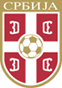 Наш број:Наш број:одод202год.год.НАЛОГ ИНСТРУКТОРУ – ПОСМАТРАЧУ СУЂЕЊА СУПЕР ЛИГЕ СРБИЈЕ ЗА ЖЕНЕНАЛОГ ИНСТРУКТОРУ – ПОСМАТРАЧУ СУЂЕЊА СУПЕР ЛИГЕ СРБИЈЕ ЗА ЖЕНЕНАЛОГ ИНСТРУКТОРУ – ПОСМАТРАЧУ СУЂЕЊА СУПЕР ЛИГЕ СРБИЈЕ ЗА ЖЕНЕНАЛОГ ИНСТРУКТОРУ – ПОСМАТРАЧУ СУЂЕЊА СУПЕР ЛИГЕ СРБИЈЕ ЗА ЖЕНЕНАЛОГ ИНСТРУКТОРУ – ПОСМАТРАЧУ СУЂЕЊА СУПЕР ЛИГЕ СРБИЈЕ ЗА ЖЕНЕНАЛОГ ИНСТРУКТОРУ – ПОСМАТРАЧУ СУЂЕЊА СУПЕР ЛИГЕ СРБИЈЕ ЗА ЖЕНЕНАЛОГ ИНСТРУКТОРУ – ПОСМАТРАЧУ СУЂЕЊА СУПЕР ЛИГЕ СРБИЈЕ ЗА ЖЕНЕНАЛОГ ИНСТРУКТОРУ – ПОСМАТРАЧУ СУЂЕЊА СУПЕР ЛИГЕ СРБИЈЕ ЗА ЖЕНЕНАЛОГ ИНСТРУКТОРУ – ПОСМАТРАЧУ СУЂЕЊА СУПЕР ЛИГЕ СРБИЈЕ ЗА ЖЕНЕНАЛОГ ИНСТРУКТОРУ – ПОСМАТРАЧУ СУЂЕЊА СУПЕР ЛИГЕ СРБИЈЕ ЗА ЖЕНЕНАЛОГ ИНСТРУКТОРУ – ПОСМАТРАЧУ СУЂЕЊА СУПЕР ЛИГЕ СРБИЈЕ ЗА ЖЕНЕНАЛОГ ИНСТРУКТОРУ – ПОСМАТРАЧУ СУЂЕЊА СУПЕР ЛИГЕ СРБИЈЕ ЗА ЖЕНЕНАЛОГ ИНСТРУКТОРУ – ПОСМАТРАЧУ СУЂЕЊА СУПЕР ЛИГЕ СРБИЈЕ ЗА ЖЕНЕНАЛОГ ИНСТРУКТОРУ – ПОСМАТРАЧУ СУЂЕЊА СУПЕР ЛИГЕ СРБИЈЕ ЗА ЖЕНЕНАЛОГ ИНСТРУКТОРУ – ПОСМАТРАЧУ СУЂЕЊА СУПЕР ЛИГЕ СРБИЈЕ ЗА ЖЕНЕНАЛОГ ИНСТРУКТОРУ – ПОСМАТРАЧУ СУЂЕЊА СУПЕР ЛИГЕ СРБИЈЕ ЗА ЖЕНЕНАЛОГ ИНСТРУКТОРУ – ПОСМАТРАЧУ СУЂЕЊА СУПЕР ЛИГЕ СРБИЈЕ ЗА ЖЕНЕНАЛОГ ИНСТРУКТОРУ – ПОСМАТРАЧУ СУЂЕЊА СУПЕР ЛИГЕ СРБИЈЕ ЗА ЖЕНЕНАЛОГ ИНСТРУКТОРУ – ПОСМАТРАЧУ СУЂЕЊА СУПЕР ЛИГЕ СРБИЈЕ ЗА ЖЕНЕГоспођаОдређена је за инструктора – посматрача суђења ФС Србије на утакмициОдређена је за инструктора – посматрача суђења ФС Србије на утакмициОдређена је за инструктора – посматрача суђења ФС Србије на утакмициОдређена је за инструктора – посматрача суђења ФС Србије на утакмициОдређена је за инструктора – посматрача суђења ФС Србије на утакмициОдређена је за инструктора – посматрача суђења ФС Србије на утакмициОдређена је за инструктора – посматрача суђења ФС Србије на утакмициОдређена је за инструктора – посматрача суђења ФС Србије на утакмициОдређена је за инструктора – посматрача суђења ФС Србије на утакмициОдређена је за инструктора – посматрача суђења ФС Србије на утакмициОдређена је за инструктора – посматрача суђења ФС Србије на утакмициОдређена је за инструктора – посматрача суђења ФС Србије на утакмициОдређена је за инструктора – посматрача суђења ФС Србије на утакмициОдређена је за инструктора – посматрача суђења ФС Србије на утакмициОдређена је за инструктора – посматрача суђења ФС Србије на утакмициОдређена је за инструктора – посматрача суђења ФС Србије на утакмициОдређена је за инструктора – посматрача суђења ФС Србије на утакмициОдређена је за инструктора – посматрача суђења ФС Србије на утакмициОдређена је за инструктора – посматрача суђења ФС Србије на утакмицикоја се игра202202год. угод. учас учас уУТАКМИЦУ СУДЕ:УТАКМИЦУ СУДЕ:УТАКМИЦУ СУДЕ:УТАКМИЦУ СУДЕ:1.1.изиз2.2.изиз3.3.изиз4.4.изизТаксу и путне трошкове наплаћујете од ФС Србије.Обрачун путних трошкова доставите канцеларији секретараОдбора за судијска питања ФС Србије у року од 48 сати.Са спортским поздравом,                                                                      ФУДБАЛСКИ САВЕЗ СРБИЈЕ                                                                           ГЕНЕРАЛНИ СЕКРЕТАР                                                                              Јован ШУРБАТОВИЋТаксу и путне трошкове наплаћујете од ФС Србије.Обрачун путних трошкова доставите канцеларији секретараОдбора за судијска питања ФС Србије у року од 48 сати.Са спортским поздравом,                                                                      ФУДБАЛСКИ САВЕЗ СРБИЈЕ                                                                           ГЕНЕРАЛНИ СЕКРЕТАР                                                                              Јован ШУРБАТОВИЋТаксу и путне трошкове наплаћујете од ФС Србије.Обрачун путних трошкова доставите канцеларији секретараОдбора за судијска питања ФС Србије у року од 48 сати.Са спортским поздравом,                                                                      ФУДБАЛСКИ САВЕЗ СРБИЈЕ                                                                           ГЕНЕРАЛНИ СЕКРЕТАР                                                                              Јован ШУРБАТОВИЋТаксу и путне трошкове наплаћујете од ФС Србије.Обрачун путних трошкова доставите канцеларији секретараОдбора за судијска питања ФС Србије у року од 48 сати.Са спортским поздравом,                                                                      ФУДБАЛСКИ САВЕЗ СРБИЈЕ                                                                           ГЕНЕРАЛНИ СЕКРЕТАР                                                                              Јован ШУРБАТОВИЋТаксу и путне трошкове наплаћујете од ФС Србије.Обрачун путних трошкова доставите канцеларији секретараОдбора за судијска питања ФС Србије у року од 48 сати.Са спортским поздравом,                                                                      ФУДБАЛСКИ САВЕЗ СРБИЈЕ                                                                           ГЕНЕРАЛНИ СЕКРЕТАР                                                                              Јован ШУРБАТОВИЋТаксу и путне трошкове наплаћујете од ФС Србије.Обрачун путних трошкова доставите канцеларији секретараОдбора за судијска питања ФС Србије у року од 48 сати.Са спортским поздравом,                                                                      ФУДБАЛСКИ САВЕЗ СРБИЈЕ                                                                           ГЕНЕРАЛНИ СЕКРЕТАР                                                                              Јован ШУРБАТОВИЋТаксу и путне трошкове наплаћујете од ФС Србије.Обрачун путних трошкова доставите канцеларији секретараОдбора за судијска питања ФС Србије у року од 48 сати.Са спортским поздравом,                                                                      ФУДБАЛСКИ САВЕЗ СРБИЈЕ                                                                           ГЕНЕРАЛНИ СЕКРЕТАР                                                                              Јован ШУРБАТОВИЋТаксу и путне трошкове наплаћујете од ФС Србије.Обрачун путних трошкова доставите канцеларији секретараОдбора за судијска питања ФС Србије у року од 48 сати.Са спортским поздравом,                                                                      ФУДБАЛСКИ САВЕЗ СРБИЈЕ                                                                           ГЕНЕРАЛНИ СЕКРЕТАР                                                                              Јован ШУРБАТОВИЋТаксу и путне трошкове наплаћујете од ФС Србије.Обрачун путних трошкова доставите канцеларији секретараОдбора за судијска питања ФС Србије у року од 48 сати.Са спортским поздравом,                                                                      ФУДБАЛСКИ САВЕЗ СРБИЈЕ                                                                           ГЕНЕРАЛНИ СЕКРЕТАР                                                                              Јован ШУРБАТОВИЋТаксу и путне трошкове наплаћујете од ФС Србије.Обрачун путних трошкова доставите канцеларији секретараОдбора за судијска питања ФС Србије у року од 48 сати.Са спортским поздравом,                                                                      ФУДБАЛСКИ САВЕЗ СРБИЈЕ                                                                           ГЕНЕРАЛНИ СЕКРЕТАР                                                                              Јован ШУРБАТОВИЋТаксу и путне трошкове наплаћујете од ФС Србије.Обрачун путних трошкова доставите канцеларији секретараОдбора за судијска питања ФС Србије у року од 48 сати.Са спортским поздравом,                                                                      ФУДБАЛСКИ САВЕЗ СРБИЈЕ                                                                           ГЕНЕРАЛНИ СЕКРЕТАР                                                                              Јован ШУРБАТОВИЋТаксу и путне трошкове наплаћујете од ФС Србије.Обрачун путних трошкова доставите канцеларији секретараОдбора за судијска питања ФС Србије у року од 48 сати.Са спортским поздравом,                                                                      ФУДБАЛСКИ САВЕЗ СРБИЈЕ                                                                           ГЕНЕРАЛНИ СЕКРЕТАР                                                                              Јован ШУРБАТОВИЋТаксу и путне трошкове наплаћујете од ФС Србије.Обрачун путних трошкова доставите канцеларији секретараОдбора за судијска питања ФС Србије у року од 48 сати.Са спортским поздравом,                                                                      ФУДБАЛСКИ САВЕЗ СРБИЈЕ                                                                           ГЕНЕРАЛНИ СЕКРЕТАР                                                                              Јован ШУРБАТОВИЋТаксу и путне трошкове наплаћујете од ФС Србије.Обрачун путних трошкова доставите канцеларији секретараОдбора за судијска питања ФС Србије у року од 48 сати.Са спортским поздравом,                                                                      ФУДБАЛСКИ САВЕЗ СРБИЈЕ                                                                           ГЕНЕРАЛНИ СЕКРЕТАР                                                                              Јован ШУРБАТОВИЋТаксу и путне трошкове наплаћујете од ФС Србије.Обрачун путних трошкова доставите канцеларији секретараОдбора за судијска питања ФС Србије у року од 48 сати.Са спортским поздравом,                                                                      ФУДБАЛСКИ САВЕЗ СРБИЈЕ                                                                           ГЕНЕРАЛНИ СЕКРЕТАР                                                                              Јован ШУРБАТОВИЋТаксу и путне трошкове наплаћујете од ФС Србије.Обрачун путних трошкова доставите канцеларији секретараОдбора за судијска питања ФС Србије у року од 48 сати.Са спортским поздравом,                                                                      ФУДБАЛСКИ САВЕЗ СРБИЈЕ                                                                           ГЕНЕРАЛНИ СЕКРЕТАР                                                                              Јован ШУРБАТОВИЋТаксу и путне трошкове наплаћујете од ФС Србије.Обрачун путних трошкова доставите канцеларији секретараОдбора за судијска питања ФС Србије у року од 48 сати.Са спортским поздравом,                                                                      ФУДБАЛСКИ САВЕЗ СРБИЈЕ                                                                           ГЕНЕРАЛНИ СЕКРЕТАР                                                                              Јован ШУРБАТОВИЋТаксу и путне трошкове наплаћујете од ФС Србије.Обрачун путних трошкова доставите канцеларији секретараОдбора за судијска питања ФС Србије у року од 48 сати.Са спортским поздравом,                                                                      ФУДБАЛСКИ САВЕЗ СРБИЈЕ                                                                           ГЕНЕРАЛНИ СЕКРЕТАР                                                                              Јован ШУРБАТОВИЋТаксу и путне трошкове наплаћујете од ФС Србије.Обрачун путних трошкова доставите канцеларији секретараОдбора за судијска питања ФС Србије у року од 48 сати.Са спортским поздравом,                                                                      ФУДБАЛСКИ САВЕЗ СРБИЈЕ                                                                           ГЕНЕРАЛНИ СЕКРЕТАР                                                                              Јован ШУРБАТОВИЋНа основу предњег налога извршила сам службено путовање и подносим следећиНа основу предњег налога извршила сам службено путовање и подносим следећиНа основу предњег налога извршила сам службено путовање и подносим следећиНа основу предњег налога извршила сам службено путовање и подносим следећиНа основу предњег налога извршила сам службено путовање и подносим следећиНа основу предњег налога извршила сам службено путовање и подносим следећиНа основу предњег налога извршила сам службено путовање и подносим следећиНа основу предњег налога извршила сам службено путовање и подносим следећиНа основу предњег налога извршила сам службено путовање и подносим следећиНа основу предњег налога извршила сам службено путовање и подносим следећиНа основу предњег налога извршила сам службено путовање и подносим следећиНа основу предњег налога извршила сам службено путовање и подносим следећиНа основу предњег налога извршила сам службено путовање и подносим следећиНа основу предњег налога извршила сам службено путовање и подносим следећиНа основу предњег налога извршила сам службено путовање и подносим следећиНа основу предњег налога извршила сам службено путовање и подносим следећиНа основу предњег налога извршила сам службено путовање и подносим следећиНа основу предњег налога извршила сам службено путовање и подносим следећиНа основу предњег налога извршила сам службено путовање и подносим следећиНа основу предњег налога извршила сам службено путовање и подносим следећиНа основу предњег налога извршила сам службено путовање и подносим следећиНа основу предњег налога извршила сам службено путовање и подносим следећиНа основу предњег налога извршила сам службено путовање и подносим следећиНа основу предњег налога извршила сам службено путовање и подносим следећиПУТНИ РАЧУНПУТНИ РАЧУНПУТНИ РАЧУНПУТНИ РАЧУНПУТНИ РАЧУНПУТНИ РАЧУНПУТНИ РАЧУНПУТНИ РАЧУНПУТНИ РАЧУНПУТНИ РАЧУНПУТНИ РАЧУНПУТНИ РАЧУНПУТНИ РАЧУНПУТНИ РАЧУНПУТНИ РАЧУНПУТНИ РАЧУНПУТНИ РАЧУНПУТНИ РАЧУНПУТНИ РАЧУНПУТНИ РАЧУНПУТНИ РАЧУНПУТНИ РАЧУНПУТНИ РАЧУНПУТНИ РАЧУНПутни трошковиПутни трошковиПутни трошковиПутни трошковиПутни трошковиодододододдодододоВрста превозаВрста превозаКилометараКилометараКилометараКилометараКилометараЦена по км.Цена по км.износ1.1.1.1.1.2. 2. 2. 2. 2. накнаданакнаданакнаданакнаданакнадаНакнада за посматрање суђења утакмицеНакнада за посматрање суђења утакмицеНакнада за посматрање суђења утакмицеНакнада за посматрање суђења утакмицеНакнада за посматрање суђења утакмицеНакнада за посматрање суђења утакмицеНакнада за посматрање суђења утакмицеНакнада за посматрање суђења утакмицеНакнада за посматрање суђења утакмицеНакнада за посматрање суђења утакмицеНакнада за посматрање суђења утакмицеНакнада за посматрање суђења утакмицеНакнада за посматрање суђења утакмицеНакнада за посматрање суђења утакмицеНакнада за посматрање суђења утакмицеНакнада за посматрање суђења утакмицеНакнада за посматрање суђења утакмицеИзносИзнососталоосталоосталоосталоосталоУкупно за уплатуУкупно за уплатуУкупно за уплатуУкупно за уплатуУкупно за уплатуУкупно за уплатуУкупно за уплатуУкупно за уплатуУкупно за уплатуУкупно за уплатуУкупно за уплатуУкупно за уплатуУкупно за уплатуУкупно за уплатуУкупно за уплатуУкупно за уплатуУкупно за уплатуПодносилац рачуна:Подносилац рачуна:Подносилац рачуна:Подносилац рачуна:Подносилац рачуна:Подносилац рачуна:Подносилац рачуна:Подносилац рачуна:Подносилац рачуна:Подносилац рачуна:Подносилац рачуна:Подносилац рачуна:Подносилац рачуна:Подносилац рачуна:Подносилац рачуна:Подносилац рачуна:Подносилац рачуна:Подносилац рачуна:Подносилац рачуна:Подносилац рачуна:Потврђујем да је путовање извршено по овом налогу и одобравам исплату путног рачуна одПотврђујем да је путовање извршено по овом налогу и одобравам исплату путног рачуна одПотврђујем да је путовање извршено по овом налогу и одобравам исплату путног рачуна одПотврђујем да је путовање извршено по овом налогу и одобравам исплату путног рачуна одПотврђујем да је путовање извршено по овом налогу и одобравам исплату путног рачуна одПотврђујем да је путовање извршено по овом налогу и одобравам исплату путног рачуна одПотврђујем да је путовање извршено по овом налогу и одобравам исплату путног рачуна одПотврђујем да је путовање извршено по овом налогу и одобравам исплату путног рачуна одПотврђујем да је путовање извршено по овом налогу и одобравам исплату путног рачуна одПотврђујем да је путовање извршено по овом налогу и одобравам исплату путног рачуна одПотврђујем да је путовање извршено по овом налогу и одобравам исплату путног рачуна одПотврђујем да је путовање извршено по овом налогу и одобравам исплату путног рачуна одПотврђујем да је путовање извршено по овом налогу и одобравам исплату путног рачуна одПотврђујем да је путовање извршено по овом налогу и одобравам исплату путног рачуна одПотврђујем да је путовање извршено по овом налогу и одобравам исплату путног рачуна одПотврђујем да је путовање извршено по овом налогу и одобравам исплату путног рачуна одПотврђујем да је путовање извршено по овом налогу и одобравам исплату путног рачуна одПотврђујем да је путовање извршено по овом налогу и одобравам исплату путног рачуна одПотврђујем да је путовање извршено по овом налогу и одобравам исплату путног рачуна одПотврђујем да је путовање извршено по овом налогу и одобравам исплату путног рачуна одПотврђујем да је путовање извршено по овом налогу и одобравам исплату путног рачуна одПотврђујем да је путовање извршено по овом налогу и одобравам исплату путног рачуна одПотврђујем да је путовање извршено по овом налогу и одобравам исплату путног рачуна одПотврђујем да је путовање извршено по овом налогу и одобравам исплату путног рачуна оддинарадинарадинара словима                                 словима                                 словима                                 словима                                 словима                                На теретНа теретНа теретНа теретууданаданаданаданадана                                                                                         Ликвидирао                                                                                         Ликвидирао                                                                                         Ликвидирао                                                                                         Ликвидирао                                                                                         Ликвидирао                                                                                         Ликвидирао                                                                                         Ликвидирао                                                                                         Ликвидирао                                                                                         ЛиквидираоСудијско одељење
ФСССудијско одељење
ФСССудијско одељење
ФСССудијско одељење
ФСССудијско одељење
ФСССудијско одељење
ФСССудијско одељење
ФСССудијско одељење
ФСССудијско одељење
ФССНалагодавацНалагодавацНалагодавацНалагодавацНалагодавацНалагодавац